Mucsi József Úrnak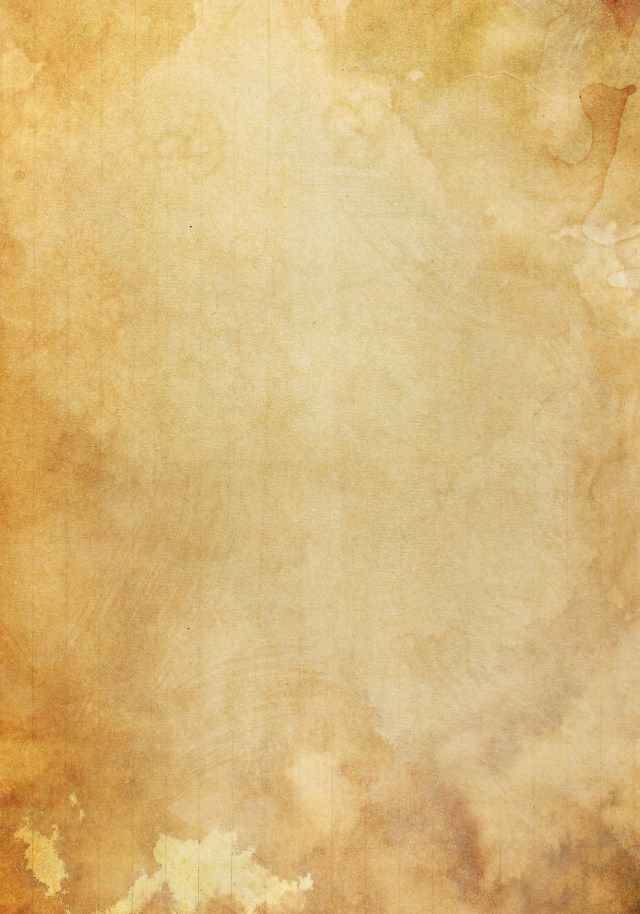 Debrecen
Kossuth utca 10.Kedves Barátom!                                                                                       Budapest,1937.11.15.Szíves elnézésedet kérem, hogy a régebbi és újabb leveledre elkésve csak most van időm válaszolni. Előbb a centenáriumi ünnepség szervezésével, előkészületeivel, majd lebonyolításával foglalkoztam. Most, hogy mindezeken túlvagyunk, úgy gondoltam megosztom veled, kedves barátom néhány emlékezetes pillanatomat. Bizonyára ti is értesültetek erről a nagy eseményről Debrecenben. Te is jól tudod, hogy milyen nagy felelősség és kihívás egy-egy színdarab bemutatása, nem hogy egy egész ünnepélysorozat megszervezése. Természetesen új igazgatónk, Németh Antal mindent megtett a sikeres előadások érdekében. ( Itt cáfolom azokat a fals híreket, mely szerint igazgató úr a "Hóman-boy” gúnynevet érdemelné ki.) De ahogy az lenni szokott, voltak bonyodalmak.Nézzük először a Tragédiát. A közönség és mi is nagy lelkesedéssel vártuk a rendezési újításokat, hiszen Németh Antal a művel már folyamatosan kísérletezett a bécsi és a hamburgi nézők örömére. Hogy őszinte legyek, rendezőnk talán túl nagy szerepet tulajdonított a külső elemeknek, mint például a díszlet, világítás, zene, koreográfia, így gondolhatod, hogy mennyi mindenre kellett figyelnem a darab alatt… A három és fél óráig tartó előadás csúcspontja a haláltánc jelenet volt, melynek során a Halál, amerre elhaladt mindenkit más-más mozdulattal dermesztett meg. Már közeledett ez a jelenet, amikor észrevettem, hogy néhány kellék hiányzik a színpadról. Még épp időben el tudtam küldeni segédemet a Zenész hegedűjéért és a virágáruslány virágcsokráért.Az évad jelentőségét az is bizonyítja, hogy 18 magyar szerzős bemutatónk volt, melyek közül 13 darabot tudtunk eljátszani a fővárosi közönségnek. A Tragédián kívül a Gaál József A peleskei nótárius, Csiky A proletárok, Tóth Ede A falu rossza, Kisfaludy Csalódások, Rákosi Jenő A szerelem iskolája, Katona Bánk bán műveit vittük színpadra. Személy szerint én is fontosnak tartom, hogy az elmúlt évszázad legsikeresebb, legértékesebb darabjait újra a mai közönség igényeit figyelembe véve előadjuk. Talán még egy emlékezetes esetről számolnék be Neked. Méghozzá A Kék róka szereposztásával kapcsolatban. Mindig nehéz megfelelő színészeket találni egy-egy karakter megformálására, azonban ettől még nagyobb kihívást jelent, ha a már kiválasztott színész helyett hirtelen találni kell egy újat. A bemutató előtt nem sokkal Petheő Attila súlyos és előre láthatólag több hétig tartó betegsége miatt a szerepét át kellett osztani. Igen ám, de a színház csak egyetlen egy művészt engedélyezett, Uray Tivadart. S ez a bonyodalom egy másik bemutatónk sorsát is befolyásolta, hiszen el kellett halasztani a Villámfénynél premierjét.Mindezek ellenére mégis azt kell írjam, hogy sikeres és élményekben gazdag, értékeket közvetítő estéken vagyunk túl. Ilyenkor érzem azt, hogy fáradozásom nem volt hiábavaló, s remélem Németh Antal úr irányításával még sok ilyen tapasztalatot fogok szerezni. Szívből kívánom, hogy jómagad is átéld mindezeket. Abban is reménykedem, hogy a közeljövőben személyesen mesélhetek Neked ezekről az előadásokról. Ha minden terveink szerint alakul, Karácsony táján találkozhatunk.Kézcsókjaimat küldve Feleségednek, Szeretettel ölel Igaz barátod:László